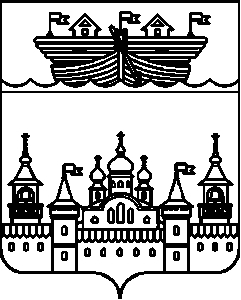 АДМИНИСТРАЦИЯ Р.П.ВОСКРЕСЕНСКОЕ ВОСКРЕСЕНСКОГО МУНИЦИПАЛЬНОГО РАЙОНА НИЖЕГОРОДСКОЙ ОБЛАСТИПОСТАНОВЛЕНИЕ03 июля 2017 года	№ 107Об утверждении Положения о муниципальном контроле за сохранностью автомобильных дорог местного значения на территории р.п.Воскресенское Воскресенского муниципального района  Нижегородской областиВ соответствии со статьей 13 Федерального закона от 08 ноября 2007 года № 257-ФЗ «Об автомобильных дорогах и о дорожной деятельности в Российской Федерации и о внесении изменений в отдельные законодательные акты Российской Федерации», пунктом 5 части 1 статьи 14 Федерального закона от 6 октября 2003 года № 131-ФЗ «Об общих принципах организации местного самоуправления в Российской Федерации», администрация р.п.Воскресенское постановляет:1.Утвердить прилагаемое Положение о муниципальном контроле за сохранностью автомобильных дорог местного значения на территории р.п.Воскресенское Воскресенского муниципального района Нижегородской области.2.Контроль за исполнением настоящего постановления оставляю за собой.3.Настоящее постановление вступает в силу со дня его обнародования.И.о.главы администрации							Ю.Г.ПриваловаПриложение №1 Утверждено постановлением администрации р.п.Воскресенское от 03.07.2017 года №107ПОЛОЖЕНИЕО муниципальном контроле за сохранностью автомобильных дорог местного значения на территории р.п.Воскресенское Воскресенского муниципального района Нижегородской области1. Общие положения1.1.Настоящее Положение разработано в соответствии с Федеральным законом от 08.11.2007 года № 257-ФЗ «Об автомобильных дорогах и о дорожной деятельности в Российской Федерации и о внесении изменений в отдельные законодательные акты Российской Федерации», Федеральным законом от 06.10.2003 года № 131-ФЗ «Об общих принципах организации местного самоуправления в Российской Федерации», Федеральным законом от 10.12.1995 года № 196-ФЗ «О безопасности дорожного движения», Федеральным законом от 26.12.2008 года № 294-ФЗ «О защите прав юридических лиц и индивидуальных предпринимателей при осуществлении государственного контроля (надзора) и муниципального контроля», Постановлением Правительства РФ от 10.02.2017 № 166 «Об утверждении Правил составления и направления предостережения о недопустимости нарушения обязательных требований, подачи юридическим лицом, индивидуальным предпринимателем возражений на такое предостережение и их рассмотрения, уведомления об исполнении такого предостережения»;Законом Нижегородской области от 04.12.2008 N 157-З "Об автомобильных дорогах и о дорожной деятельности в Нижегородской области", Уставом р.п.Воскресенское и устанавливает порядок осуществления муниципального контроля за сохранностью автомобильных дорог местного значения в границах населенных пунктов администрации р.п.Воскресенское Воскресенского муниципального района Нижегородской области.1.2.Объектами муниципального контроля являются автомобильные дороги местного значения, расположенные в границах р.п.Воскресенское Воскресенского муниципального района Нижегородской области, включающие в себя земельные участки в границах полосы отвода автомобильной дороги и расположенные на них или под ними конструктивные элементы (дорожное полотно, дорожное покрытие и подобные элементы) и дорожные сооружения, являющиеся ее технологической частью, защитные дорожные сооружения, искусственные дорожные сооружения, производственные объекты, элементы обустройства автомобильных дорог, за исключением автомобильных дорог федерального, регионального или межмуниципального значения, частных автомобильных дорог.1.3.Муниципальный контроль за сохранностью автомобильных дорог местного значения на территории р.п.Воскресенское Воскресенского муниципального района Нижегородской области осуществляется администрацией р.п.Воскресенское и уполномоченными ею органами и должностными лицами.1.4.В настоящем Положении используются следующие понятия:1.4.1.Автомобильные дороги - объект транспортной инфраструктуры, предназначенный для движения транспортных средств и включающий в себя земельные участки в границах полосы отвода автомобильной дороги и расположенные на них или под ними конструктивные элементы (дорожное полотно, дорожное покрытие и подобные элементы) и дорожные сооружения, являющиеся ее технологической частью, защитные дорожные сооружения, искусственные дорожные сооружения, производственные объекты, элементы обустройства автомобильных дорог;1.4.2.Защитные дорожные сооружения - сооружения, к которым относятся элементы озеленения, имеющие защитное значение, заборы, устройства, предназначенные для защиты автомобильных дорог местного значения от снежных лавин, шумозащитные и ветрозащитные устройства, подобные сооружения.1.4.3.Искусственные дорожные сооружения - сооружения, предназначенные для движения транспортных средств, пешеходов и прогона животных в местах пересечения автомобильных дорог местного значения иными автомобильными дорогами, водотоками, оврагами, в местах, которые являются препятствиями для такого движения, прогона (зимники, мосты, переправы по льду, путепроводы, трубопроводы, тоннели, эстакады, подобные сооружения).1.4.4.Производственные объекты - сооружения, используемые при капитальном ремонте, ремонте, содержании автомобильных дорог местного значения.1.4.5.Элементы обустройства автомобильных дорог местного значения - сооружения, к которым относятся дорожные знаки, дорожные ограждения, светофоры и другие устройства для регулирования дорожного движения, места отдыха, остановочные пункты, объекты, предназначенные для освещения автомобильных дорог, пешеходные дорожки, пункты весового и габаритного контроля транспортных средств, пункты взимания платы, стоянки (парковки) транспортных средств, сооружения, предназначенные для охраны автомобильных дорог и искусственных дорожных сооружений, тротуары, другие предназначенные для обеспечения дорожного движения, в том числе его безопасности, сооружения, за исключением объектов дорожного сервиса.1.4.6.Сохранность автомобильных дорог местного значения - состояние целостности автомобильной дороги как технического сооружения и имущественного комплекса, обеспечивающее поддержание ее эксплуатационных свойств и безопасное использование.1.5.Финансирование деятельности по осуществлению муниципального контроля за сохранностью автомобильных дорог местного значения и его материально-техническое обеспечение осуществляется за счёт средств бюджета администрации р.п.Воскресенское.2.Цель и задачи муниципального контроля за сохранностью автомобильных дорог местного значения2.1.Целью муниципального контроля за сохранностью автомобильных дорог местного значения является обеспечение соблюдения законодательства об автомобильных дорогах и о дорожной деятельности.2.2.Основными задачами муниципального контроля за сохранностью автомобильных дорог местного значения являются:а)проверка соблюдения требований технических условий по размещению объектов, предназначенных для осуществления дорожной деятельности, объектов дорожного сервиса, рекламных конструкций и других объектов в полосе отвода и придорожной полосе автомобильных дорог местного значения;б)проверка соблюдения пользователями автомобильных дорог, лицами, осуществляющими деятельность в пределах полос отвода и придорожных полос, правил использования полос отвода и придорожных полос, а также обязанностей при использовании автомобильных дорог местного значения в части недопущения повреждения автомобильных дорог и их элементов;в)проверка соблюдения весовых и габаритных параметров транспортных средств при движении по автомобильным дорогам местного значения, включая периоды временного ограничения движения транспортных средств.3.Формы осуществления муниципального контроля за сохранностью автомобильных дорог местного значения3.1.Проведение муниципального контроля за сохранностью автомобильных дорог местного значения осуществляется в форме плановых и внеплановых проверок в порядке и с соблюдением процедур установленных Федеральным законом от 26.12.2008 года № 294-ФЗ «О защите прав юридических лиц и индивидуальных предпринимателей при осуществлении государственного контроля (надзора) и муниципального контроля».3.2.Плановые проверки проводятся на основании ежегодного плана проверок, утверждаемого руководителем уполномоченного органа местного самоуправления.3.3.В ежегодных планах проведения плановых проверок указываются следующие сведения:1)наименования юридических лиц, фамилии, имена, отчества граждан и индивидуальных предпринимателей, деятельность которых подлежит плановым проверкам;2)цель и основание проведения каждой плановой проверки;3)дата и сроки проведения каждой плановой проверки;4)наименование органа муниципального контроля, осуществляющего плановую проверку. 3.4.Основанием для включения плановой проверки в ежегодный план проведения плановых проверок является истечение трех лет со дня:1)государственной регистрации юридического лица, индивидуального предпринимателя;2)окончания проведения последней плановой проверки юридического лица, индивидуального предпринимателя;3)начала осуществления юридическим лицом, индивидуальным предпринимателем предпринимательской деятельности в соответствии с представленным в уполномоченный Правительством Российской Федерации в соответствующей сфере федеральный орган исполнительной власти уведомлением о начале осуществления отдельных видов предпринимательской деятельности в случае выполнения работ или предоставления услуг, требующих представления указанного уведомления.3.5.Основанием для проведения внеплановой проверки является:1)истечение срока исполнения юридическим лицом, индивидуальным предпринимателем ранее выданного предписания об устранении выявленного нарушения обязательных требований и требований, установленных нормативными правовыми актами;2)поступление в орган муниципального контроля обращений и заявлений граждан, в том числе индивидуальных предпринимателей, юридических лиц, информации от органов государственной власти, органов местного самоуправления, из средств массовой информации о следующих фактах:а)возникновение угрозы причинения вреда жизни, здоровью граждан, вреда животным, растениям, окружающей среде, объектам культурного наследия (памятникам истории и культуры) народов Российской Федерации, безопасности государства, а также угрозы чрезвычайных ситуаций природного и техногенного характера;б)причинение вреда жизни, здоровью граждан, вреда животным, растениям, окружающей среде, объектам культурного наследия (памятникам истории и культуры) народов Российской Федерации, безопасности государства, а также возникновение чрезвычайных ситуаций природного и техногенного характера;в)нарушение прав потребителей (в случае обращения граждан, права которых нарушены);3)распоряжение главы администрации, изданное в соответствии с поручениями Президента Российской Федерации, Правительства Российской Федерации и на основании требования прокурора о проведении внеплановой проверки в рамках надзора за исполнением законов по поступившим в органы прокуратуры материалам и обращениям.3.6.Проверка проводится на основании правового акта уполномоченного органа местного самоуправления. Проверка может проводиться только должностным лицом или должностными лицами, которые указаны в правовом акте уполномоченного органа местного самоуправления.3.7.По результатам проверки оформляется акт проверки соблюдения законодательства с соблюдением требований установленных Федеральным законом 26.12.2008 года № 294-ФЗ «О защите прав юридических лиц и индивидуальных предпринимателей при осуществлении государственного контроля (надзора) и муниципального контроля».3.8.В случае обнаружения в результате проверки  нарушений законодательства об автомобильных дорогах и о дорожной деятельности, акт проверки направляется на рассмотрение в государственный орган или должностному лицу, которые уполномочены рассматривать дело об административном правонарушении, в сроки, установленные законодательством РФ. К акту проверки (в зависимости от вида нарушения) могут прилагаться результаты осмотра автомобильной дороги, акты об отборе образцов (проб), протоколы (заключения) проведенных исследований и экспертиз, объяснения лиц, в чьих действиях имеются признаки нарушения действующего законодательства РФ и должностных лиц органов государственного контроля (надзора) и/или муниципального контроля и другие документы или их копии, связанные с результатами проверки.3.9.При обнаружении факта причинения вреда автомобильным дорогам местного значения администрация р.п.Воскресенское вправе обратиться в суд с требованием о возмещении вреда.4.Полномочия должностных лиц, осуществляющих муниципальный контроль за сохранностью автомобильных дорог местного значения4.1.Должностные лица уполномоченного органа местного самоуправления, осуществляющие муниципальный контроль за сохранностью автомобильных дорог местного значения в пределах предоставленных полномочий имеют право:а)пресекать и предотвращать нарушения законодательства об автомобильных дорогах и о дорожной деятельности в установленном порядке;б)осуществлять проверки соблюдения законодательства об автомобильных дорогах и о дорожной деятельности;в)составлять по результатам проверок акты и представлять их для ознакомления гражданам, юридическим лицам, индивидуальным предпринимателям, являющимися владельцами, пользователями автомобильной дороги местного значения;г)давать предложения об устранении выявленных в результате проверок нарушений законодательства об автомобильных дорогах и о дорожной деятельности;д)предъявлять гражданам, юридическим лицам, индивидуальным предпринимателям требования об устранении выявленных в результате проверок нарушений;е)получать от юридических лиц, граждан, индивидуальных предпринимателей сведения и материалы о состоянии автомобильных дорог местного значения, объектов дорожного сервиса, в том числе документы, удостоверяющие право на различные формы владения и/или пользования, иные сведения и документы, необходимые для осуществления муниципального контроля;ж)посещать в порядке, установленном законодательством, автомобильные дороги местного значения, объекты дорожного сервиса, в отношении которых осуществляется муниципальный контроль, расположенные на них здания и сооружения;з)обращаться в органы внутренних дел за содействием в предотвращении или пресечении действий, являющихся нарушением законодательства об автомобильных дорогах и о дорожной деятельности и иных нормативных правовых актов либо препятствующих осуществлению муниципального контроля, а также в установлении личности граждан, в чьих действиях имеются явные признаки нарушения законодательства об автомобильных дорогах и о дорожной деятельности;и)осуществлять иные предусмотренные действующим законодательством права.4.2.Должностные лица уполномоченного органа местного самоуправления, осуществляющие муниципальный контроль за сохранностью автомобильных дорог местного значения, при проведении мероприятий по контролю обязаны:а)руководствоваться законодательством Российской Федерации;б)соблюдать действующее законодательство, права и законные интересы юридических лиц, граждан и индивидуальных предпринимателей;в)принимать меры по предотвращению и устранению последствий выявленных нарушений законодательства об автомобильных дорогах и о дорожной деятельности в установленном порядке;г)проводить профилактическую работу по устранению причин и обстоятельств, способствующих совершению правонарушений в области законодательства об автомобильных дорогах и о дорожной деятельности.4.3.При осуществлении муниципального контроля за сохранностью автомобильных дорог местного значения должностные лица уполномоченного органа местного самоуправления несут в установленном действующим законодательством и настоящим Положением ответственность за:а)несоблюдение требований законодательства при исполнении служебных обязанностей;б)несоблюдение установленного порядка осуществления муниципального контроля за сохранностью автомобильных дорог местного значения;в)непринятие мер по предотвращению и устранению последствий выявленных нарушений законодательства об автомобильных дорогах и о дорожной деятельности;г)объективность и достоверность материалов проводимых проверок.4.4.Препятствование осуществлению полномочий должностных лиц уполномоченного органа местного самоуправления при проведении ими муниципального контроля за сохранностью автомобильных дорог местного значения влечет установленную законодательством РФ ответственность.4.5.Должностные лица уполномоченного органа местного самоуправления, осуществляющие муниципальный контроль за сохранностью автомобильных дорог местного значения, составляют отчетность о своей деятельности, обеспечивают достоверность составляемых отчетов, которые предоставляют в установленные сроки в предусмотренные законодательством РФ органы.4.6.Действия (бездействие) должностных лиц органа муниципального дорожного контроля могут быть обжалованы в администрацию и (или) судебном порядке в соответствии с законодательством Российской Федерации.